Young Warriors Program Upcoming ScheduleMost programing will run from 5:00pm-7:30pm 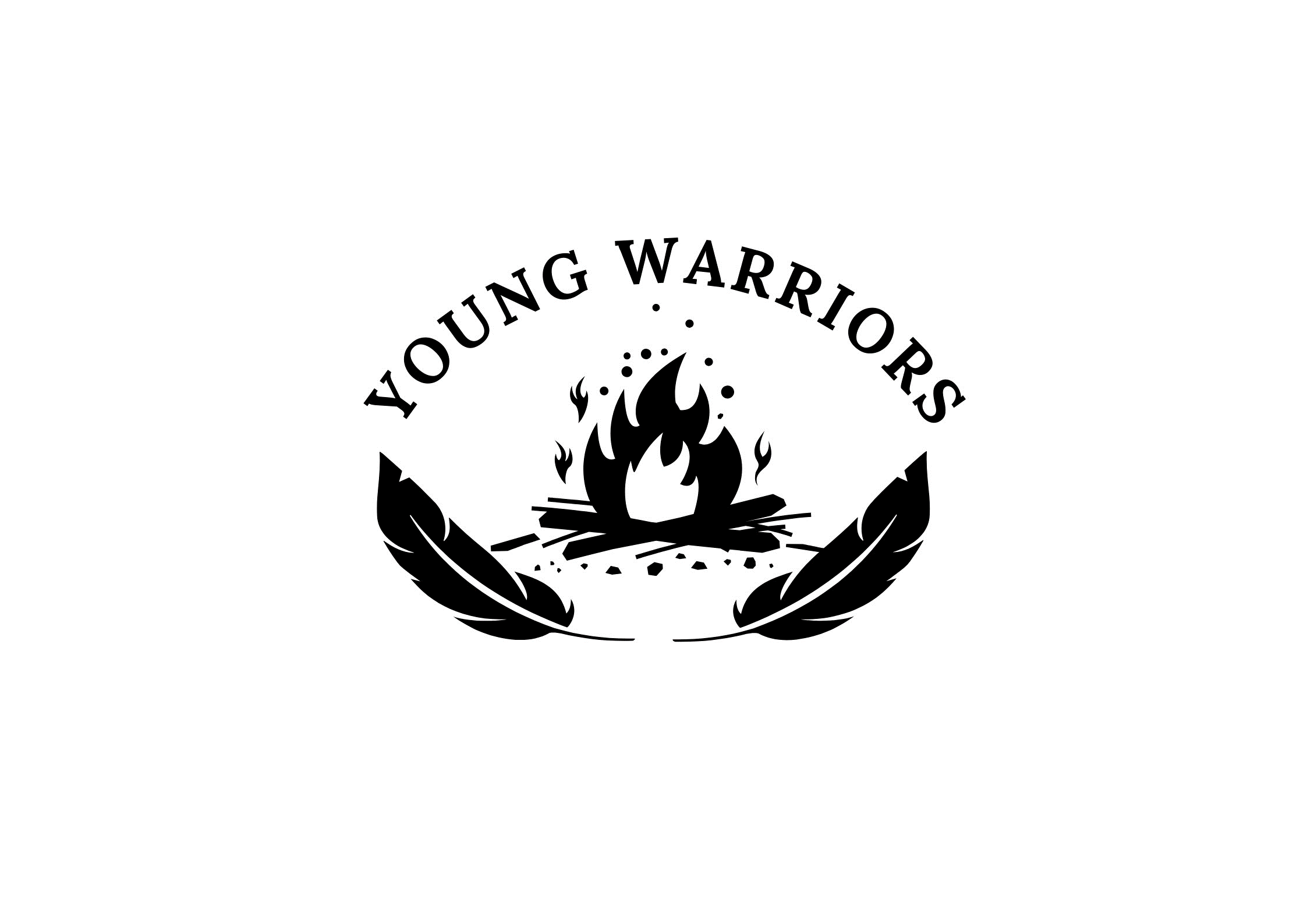 January 24- Legends Teachings. (Hotdogs for supper)January 31- Clan Systems and Teachings from the animal world (Chicken strips & fries for supper)February 7- Self identity and introduction to Anishinaabemowin (Spaghetti & Caesar salad for supper)PROGRAM WILL BE RAN OUT OF FAMILY HEALING PROGRAM AT 71 MCTAVISH RDThere are still 5 spots available please call or email to register. Ages 11-16 years old.IF YOU ARE UNABLE TO ATTEND PLEASE CALL GARRETT HOWELLS @ 807-486-1618 ext 1016 or email garrett.howells@weechi.ca